Änderungen der Rabatt-Karten zum 01.10.2022           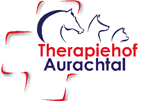 1.	Reha-Karte groß mit 300,00 Euro Guthaben und Reha-Karte klein mit 150,00 Euro GuthabenIhre Vorteile: 	Preisnachlass bei jeder Behandlungsart! Eine einzige Karte für jede Aktivität und jede 		Behandlung bei uns! Kein Anstehen zum Bezahlen!Osteopathie								47,00 Euro/EinheitOsteopathie mit großer Reha-Karte					45,00 Euro/EinheitOsteopathie mit kleiner Reha-Karte					46,00 Euro/EinheitPhysiotherapie 								32,00 Euro/30 MinutenPhysiotherapie mit großer Reha-Karte					29,00 Euro/30 MinutenPhysiotherapie mit kleiner Reha-Karte					28,00 Euro/30 Minuten Aquafitness in der Gruppe			  			 9,00 Euro/30 MinutenAquafitness Gruppe mit großer Reha-Karte	 		 	8,00 Euro/30 Minuten Aquafitness Gruppe mit kleiner Reha-Karte	 			 8,50 Euro/30 Minuten Mobility-Gruppe Einzelstunde						16,00 Euro/EinheitMobility-Gruppe Einzelstunde im Rahmen einer Reha-Karte 		14,50 Euro/EinheitKurse: Mobility-Kurs				155,00 Euro/15 Einheiten je 60 MinutenSeepfötchen-Kurs			 58,00 Euro/Kurs mit 5 Einheiten je 60 Minuten ab 4 HundenSeepfötchen-Club			   10,00 Euro/Stunde in der Gruppe ab 4 Hunden 2.	Schwimmen mit Freunden- unser “Schwimm-Payback” für Dauerschwimmer: Bring deinen Vierbeiner-Freund/-in mit zum Gruppen- oder Partner-Schwimmen und du darfst GRATIS schwimmen. Bucht dein Freund/-in eine kleine Reha-Karte, darfst du einmal gratis Gruppen- oder Partner-Schwimmen.Bucht dein Freund/-in eine große Reha-Karte, darfst du zweimal gratis Gruppen- oder Partner-Schwimmen oder einmal gratis am Mobility-Kurs teilnehmen!Unsere Mitarbeiter händigen gerne ein Schwimmpayback-Formular für den Schwimmpartner aus.Wir weisen Sie freundlich darauf hin, dass jede Therapieeinheit spätestens 24 h vorher telefonisch abgesagt werden muss.  Andernfalls müssen wir leider die entstandenen Kosten in Rechnung stellen.Bitte haben Sie hierfür Verständnis, da andere Patienten auf dringend benötigte Termine warten müssen.Ihr Team der Tierarztpraxis Antonia KörberTherapiehof Aurachtal